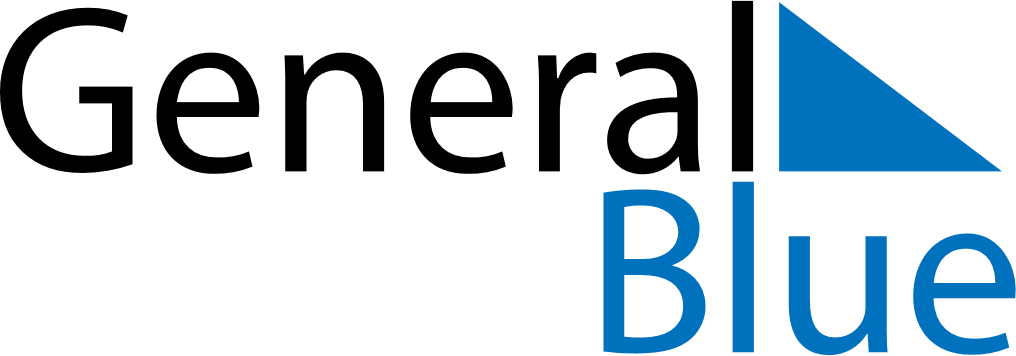 August 2024August 2024August 2024August 2024August 2024August 2024Bielsk, Mazovia, PolandBielsk, Mazovia, PolandBielsk, Mazovia, PolandBielsk, Mazovia, PolandBielsk, Mazovia, PolandBielsk, Mazovia, PolandSunday Monday Tuesday Wednesday Thursday Friday Saturday 1 2 3 Sunrise: 5:00 AM Sunset: 8:34 PM Daylight: 15 hours and 33 minutes. Sunrise: 5:01 AM Sunset: 8:32 PM Daylight: 15 hours and 30 minutes. Sunrise: 5:03 AM Sunset: 8:30 PM Daylight: 15 hours and 27 minutes. 4 5 6 7 8 9 10 Sunrise: 5:05 AM Sunset: 8:28 PM Daylight: 15 hours and 23 minutes. Sunrise: 5:06 AM Sunset: 8:26 PM Daylight: 15 hours and 20 minutes. Sunrise: 5:08 AM Sunset: 8:25 PM Daylight: 15 hours and 16 minutes. Sunrise: 5:09 AM Sunset: 8:23 PM Daylight: 15 hours and 13 minutes. Sunrise: 5:11 AM Sunset: 8:21 PM Daylight: 15 hours and 9 minutes. Sunrise: 5:13 AM Sunset: 8:19 PM Daylight: 15 hours and 6 minutes. Sunrise: 5:14 AM Sunset: 8:17 PM Daylight: 15 hours and 2 minutes. 11 12 13 14 15 16 17 Sunrise: 5:16 AM Sunset: 8:15 PM Daylight: 14 hours and 58 minutes. Sunrise: 5:18 AM Sunset: 8:13 PM Daylight: 14 hours and 55 minutes. Sunrise: 5:19 AM Sunset: 8:11 PM Daylight: 14 hours and 51 minutes. Sunrise: 5:21 AM Sunset: 8:09 PM Daylight: 14 hours and 47 minutes. Sunrise: 5:23 AM Sunset: 8:07 PM Daylight: 14 hours and 44 minutes. Sunrise: 5:24 AM Sunset: 8:05 PM Daylight: 14 hours and 40 minutes. Sunrise: 5:26 AM Sunset: 8:03 PM Daylight: 14 hours and 36 minutes. 18 19 20 21 22 23 24 Sunrise: 5:28 AM Sunset: 8:01 PM Daylight: 14 hours and 32 minutes. Sunrise: 5:29 AM Sunset: 7:58 PM Daylight: 14 hours and 29 minutes. Sunrise: 5:31 AM Sunset: 7:56 PM Daylight: 14 hours and 25 minutes. Sunrise: 5:33 AM Sunset: 7:54 PM Daylight: 14 hours and 21 minutes. Sunrise: 5:34 AM Sunset: 7:52 PM Daylight: 14 hours and 17 minutes. Sunrise: 5:36 AM Sunset: 7:50 PM Daylight: 14 hours and 13 minutes. Sunrise: 5:38 AM Sunset: 7:48 PM Daylight: 14 hours and 9 minutes. 25 26 27 28 29 30 31 Sunrise: 5:39 AM Sunset: 7:45 PM Daylight: 14 hours and 5 minutes. Sunrise: 5:41 AM Sunset: 7:43 PM Daylight: 14 hours and 1 minute. Sunrise: 5:43 AM Sunset: 7:41 PM Daylight: 13 hours and 58 minutes. Sunrise: 5:44 AM Sunset: 7:39 PM Daylight: 13 hours and 54 minutes. Sunrise: 5:46 AM Sunset: 7:36 PM Daylight: 13 hours and 50 minutes. Sunrise: 5:48 AM Sunset: 7:34 PM Daylight: 13 hours and 46 minutes. Sunrise: 5:50 AM Sunset: 7:32 PM Daylight: 13 hours and 42 minutes. 